Umoh Andikan Enwongo18/SCI01/094CSC206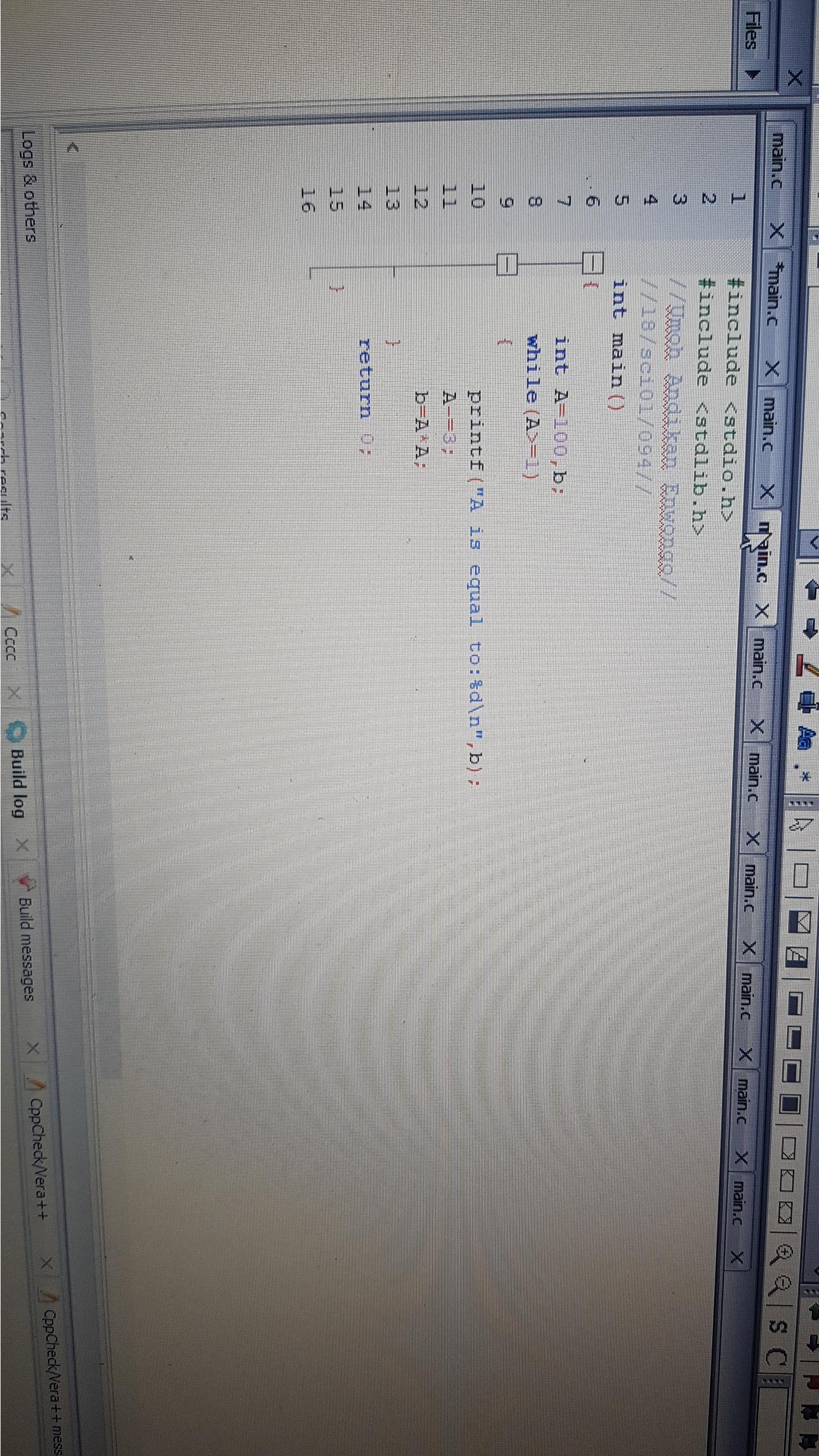 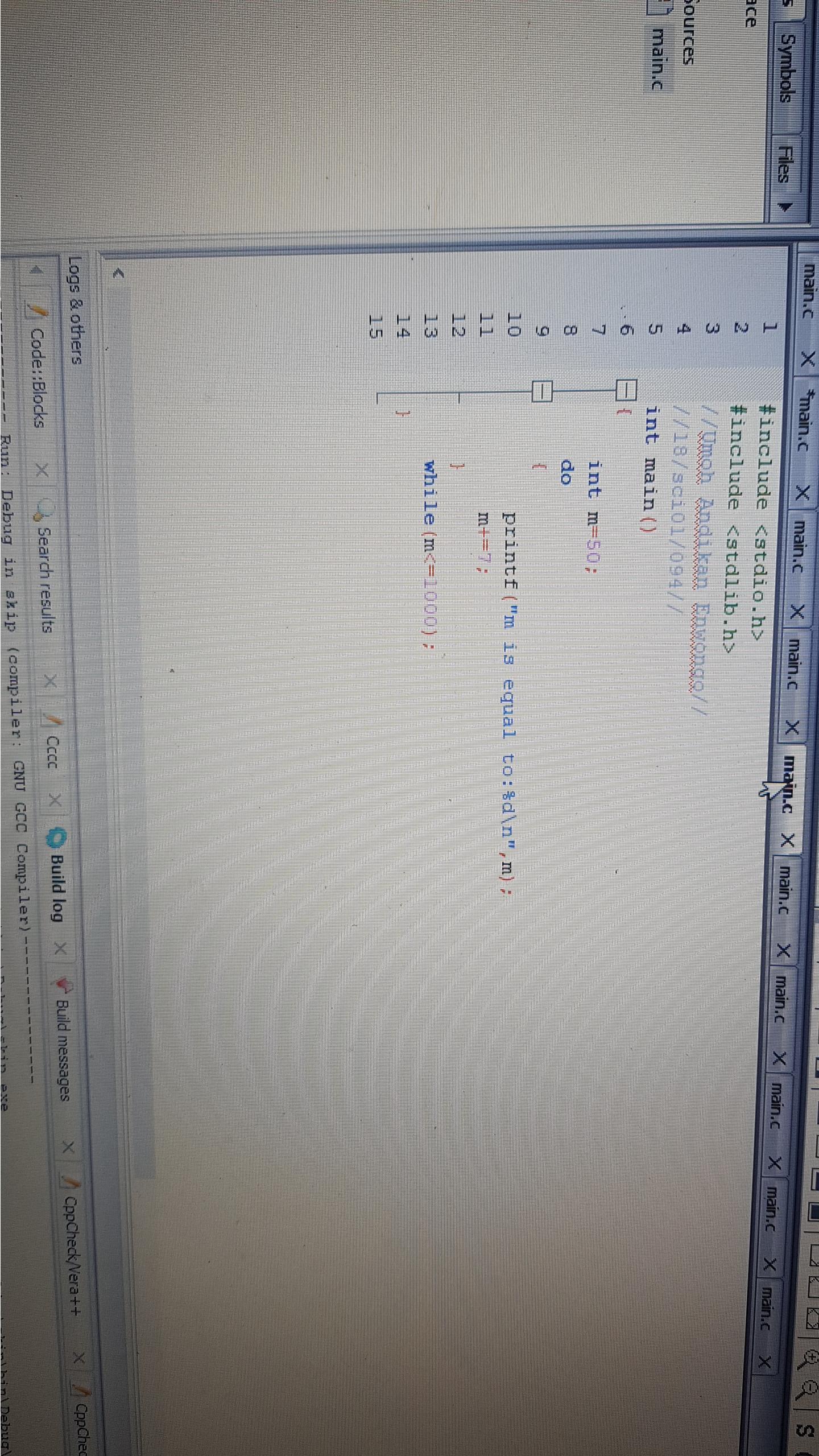 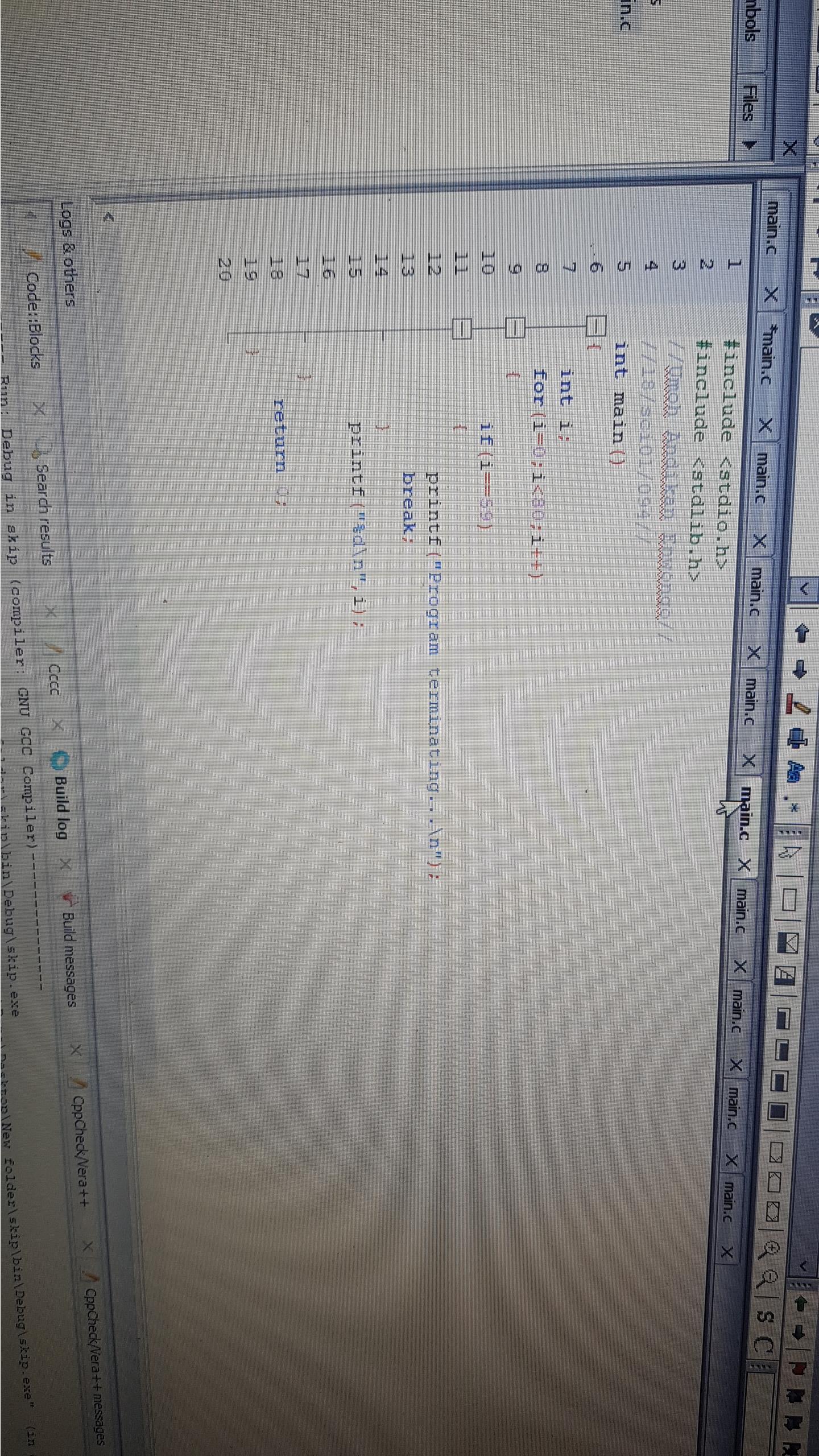 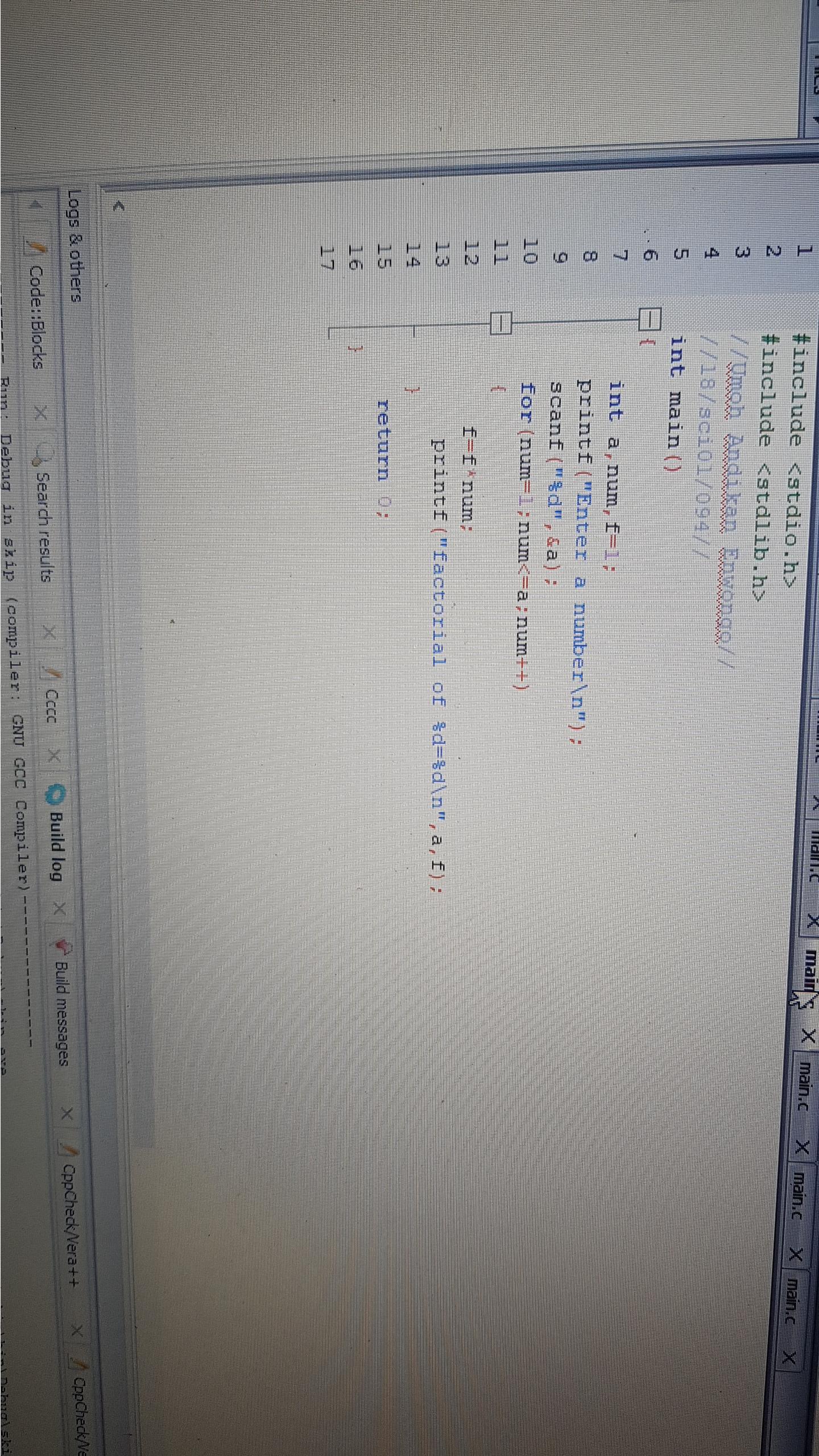 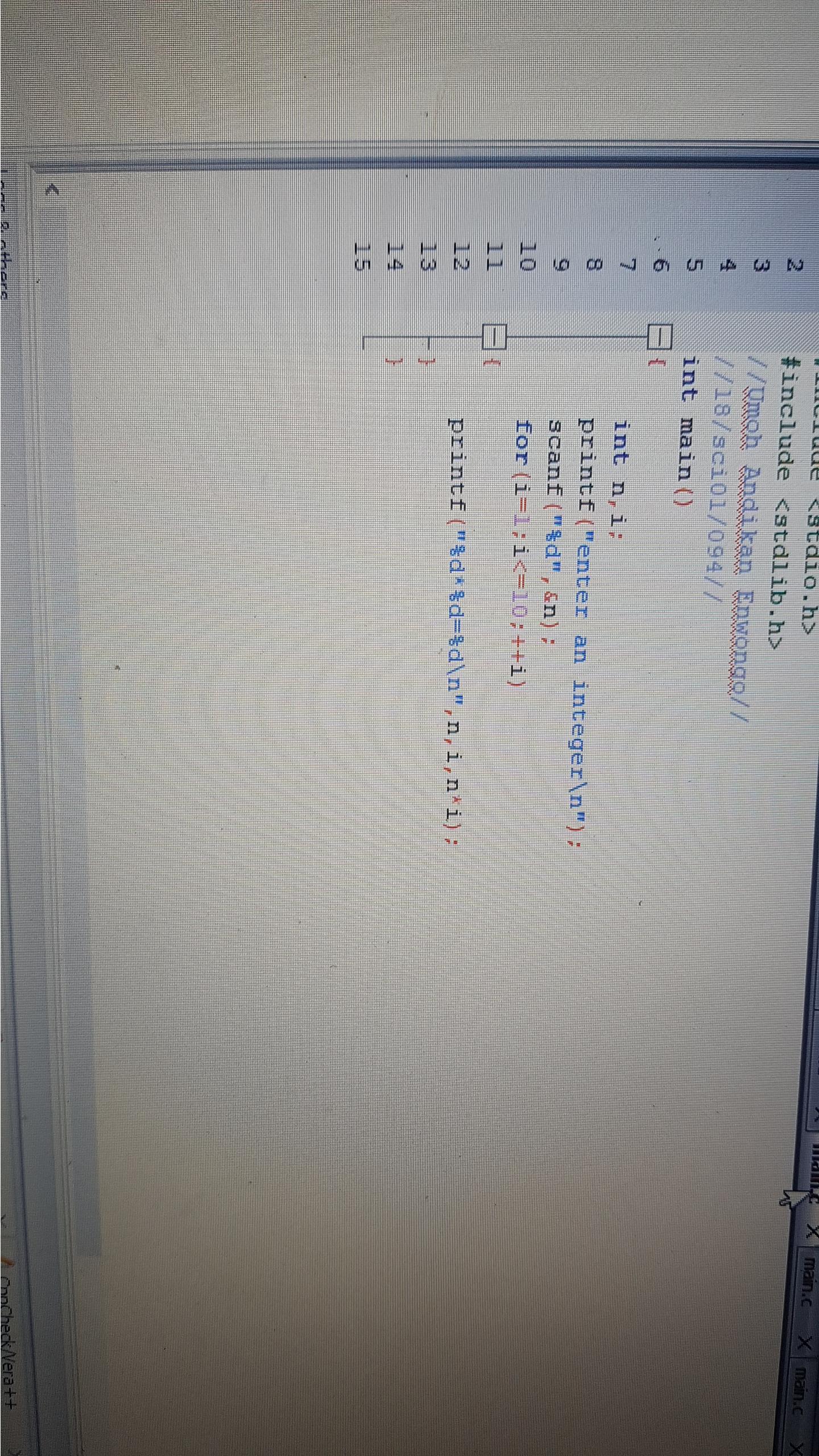 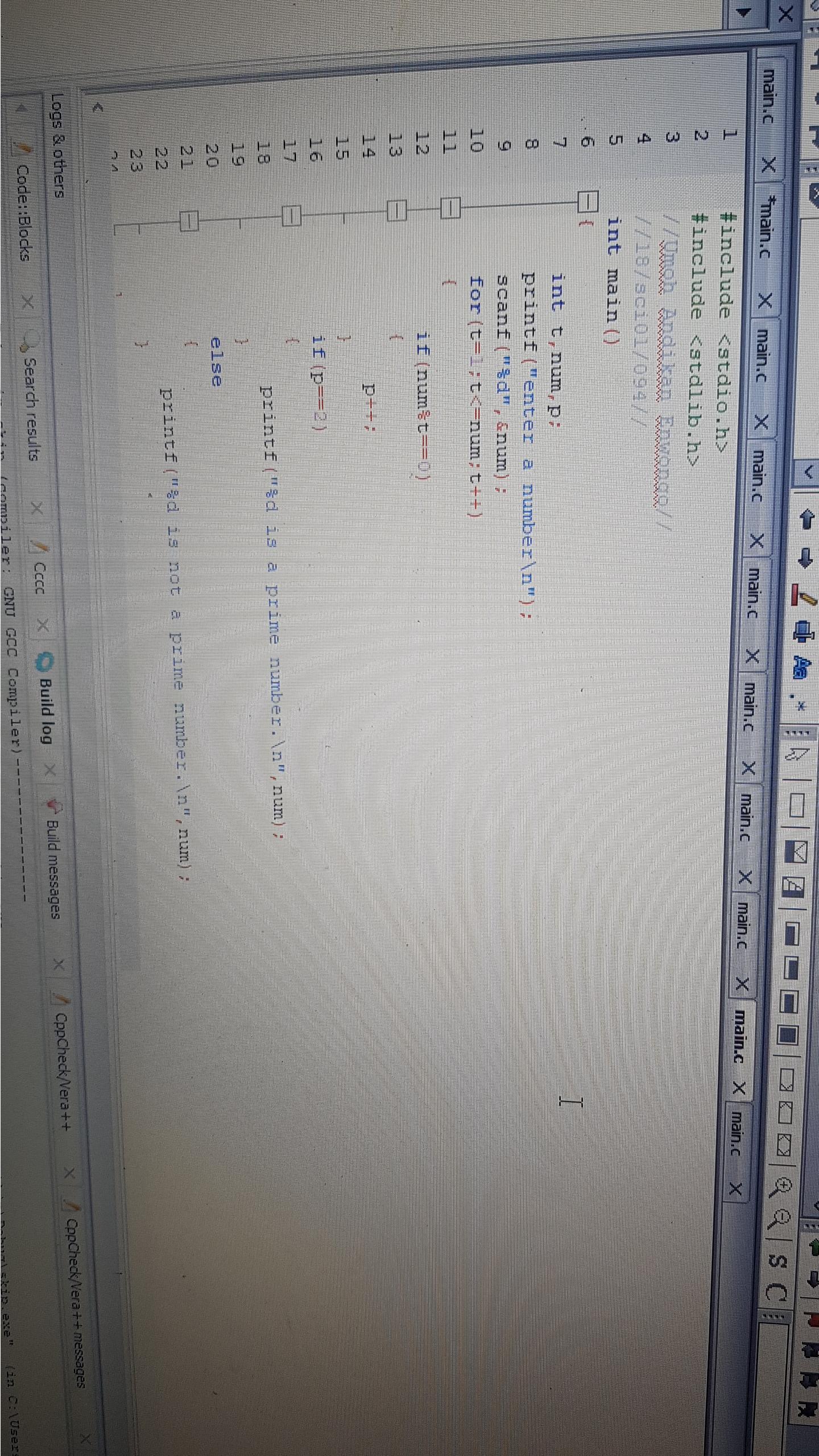 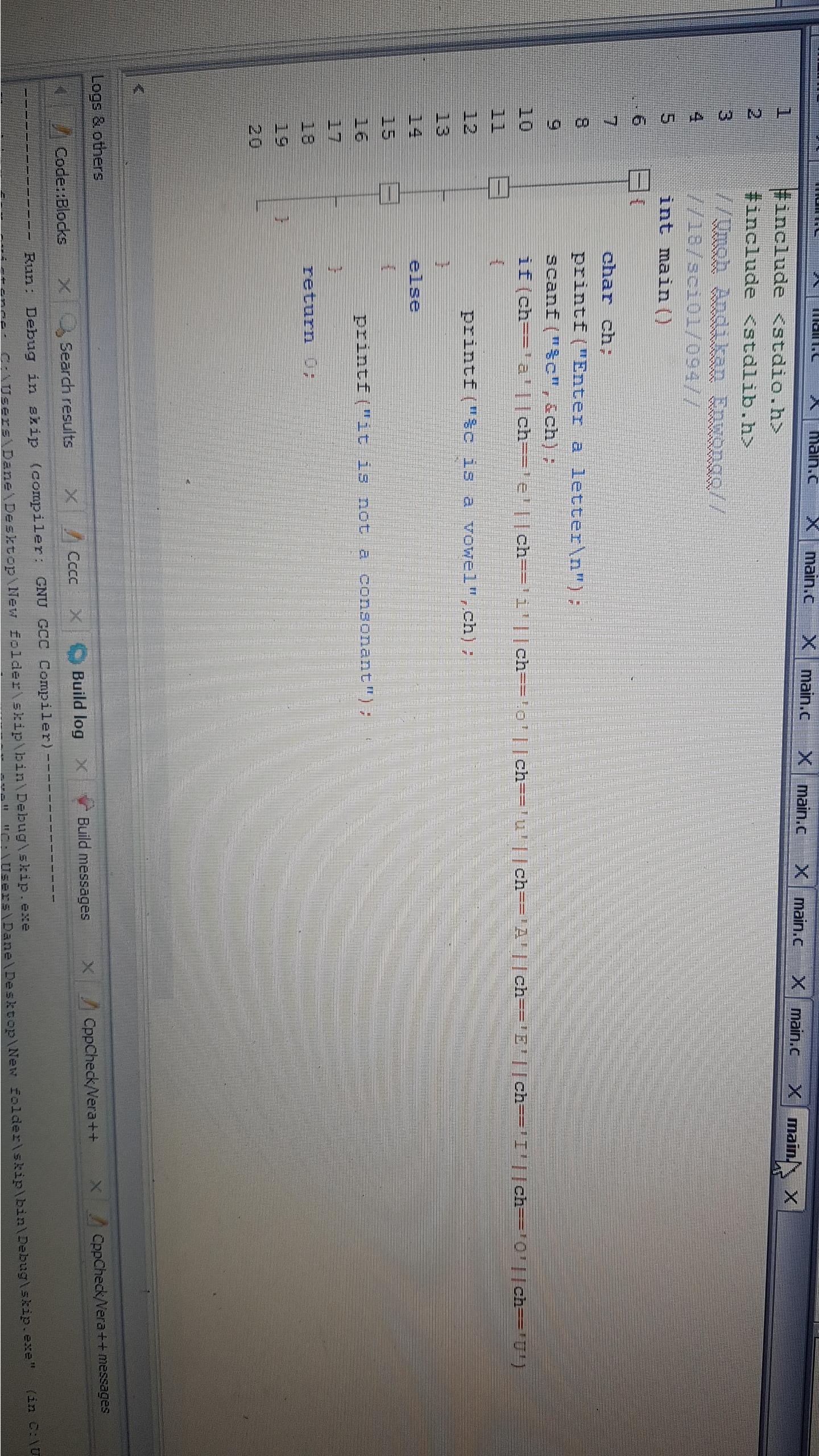 